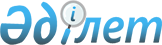 Тарихи өнiм берушiлер арасында 2015 жылға арналған тарифтік квоталар көлемін бөлуді бекіту туралы (2-кезең)Қазақстан Республикасы Ұлттық экономика министрінің 2015 жылғы 18 мамырдағы № 393 бұйрығы. Қазақстан Республикасының Әділет министрлігінде 2015 жылы 19 мамырда № 11081 тіркелді

      «Сауда қызметін реттеу туралы» 2004 жылғы 12 сәуірдегі Қазақстан Республикасы Заңының 16-1-бабының 1-тармағына сәйкес, БҰЙЫРАМЫН:



      1. Қоса беріліп отырған тарихи өнiм берушiлер арасында 2015 жылға арналған тарифтік квоталар көлемін бөлу (2-кезең) бекітілсін.



      2. Қазақстан Республикасы Ұлттық экономика министрлігінің Сауда қызметін реттеу департаменті заңнамада белгіленген тәртіпте:

      1) осы бұйрықтың Қазақстан Республикасының Әділет министрлігінде мемлекеттік тіркелуін;

      2) осы бұйрық мемлекеттік тіркелгеннен кейін оны күнтізбелік он күн ішінде мерзімді баспа басылымдарында және «Әділет» ақпараттық-құқықтық жүйесінде ресми жариялауға жолдануын;

      3) осы бұйрықтың Қазақстан Республикасы Ұлттық экономика министрлігінің ресми интернет-ресурсында орналастырылуын қамтамасыз етсін.



      3. Осы бұйрықтың орындалуын бақылау жетекшілік ететін Қазақстан Республикасының Ұлттық экономика вице-министріне жүктелсін.



      4. Осы бұйрық оның алғашқы ресми жарияланған күнінен кейін күнтізбелік он күн өткен соң қолданысқа енгізіледі.      Министр                                    Е. Досаев

Қазақстан Республикасы 

Ұлттық экономика министрінің

2015 жылғы 18 мамырдағы  

№ 393 бұйрығымен бекітілген 

Тарихи өнiм берушiлер арасында

2015 жылға арналған тарифтік квоталар

көлемін бөлу (2-кезең)
					© 2012. Қазақстан Республикасы Әділет министрлігінің «Қазақстан Республикасының Заңнама және құқықтық ақпарат институты» ШЖҚ РМК
				Р/с

№Тарихи өнiм берушiлердің атауыТарихи өнiм берушiлердің ЖСН/БСН Тонна1234Ірі қара малдың еті, мұздатылған (КО СЭҚ ТН 0202 коды)Ірі қара малдың еті, мұздатылған (КО СЭҚ ТН 0202 коды)Ірі қара малдың еті, мұздатылған (КО СЭҚ ТН 0202 коды)Ірі қара малдың еті, мұздатылған (КО СЭҚ ТН 0202 коды)1«Фахрад» жауапкершілігі шектеулі серіктестігі0106400058161228,4382«Фирма Рассвет» жауапкершілігі шектеулі серіктестігі061140012862929,2913«Заман-PVL» жауапкершілігі шектеулі серіктестігі070340010515516,0184«Орал Логистик» жауапкершілігі шектеулі серіктестігі061240003014447,3995Жеке кәсіпкер Жігерхан Дәулетханұлы Сүлейменов690522399019259,0846«Food Storage & Logistics» жауапкершілігі шектеулі серіктестігі110240018696250,9577«Etalim Group» жауапкершілігі шектеулі серіктестігі070940016358173,8648«ЮСС Суппорт Сервисез» жауапкершілігі шектеулі серіктестігі020240000802128,8759«Zaman» жауапкершілігі шектеулі серіктестігі090140017816115,57410«Агора-М» жауапкершілігі шектеулі серіктестігі04014000941168,18411«Alaska Sea food» жауапкершілігі шектеулі серіктестігі0902400171264,13812«Super Food» жауапкершілігі шектеулі серіктестігі0907400092522,68113«Sibus Trade» жауапкершілігі шектеулі серіктестігі1304400064750,47014«Еstau Company» жауапкершілігі шектеулі серіктестігі0407400075440,027ЖИЫНЫ4 125,0Шошқаның жас, тоңазытылған немесе мұздатылған еті (КО СЭҚ ТН 0203 коды)Шошқаның жас, тоңазытылған немесе мұздатылған еті (КО СЭҚ ТН 0203 коды)Шошқаның жас, тоңазытылған немесе мұздатылған еті (КО СЭҚ ТН 0203 коды)Шошқаның жас, тоңазытылған немесе мұздатылған еті (КО СЭҚ ТН 0203 коды)1«Орал Логистик» жауапкершілігі шектеулі серіктестігі0612400030141520,0202«Оптовая Компания» жауапкершілігі шектеулі серіктестігі041140010357986,6563«Кромэкспо-А» жауапкершілігі шектеулі серіктестігі020540000764826,5034«Фахрад» жауапкершілігі шектеулі серіктестігі010640005816645,6305«KAZINTERSAUDA» жауапкершілігі шектеулі серіктестігі140140001465314,2586«Заман-PVL» жауапкершілігі шектеулі серіктестігі070340010515228,8077Жеке кәсіпкер Николай Михайлович Трубин650110300568200,1868«Etalim Group» жауапкершілігі шектеулі серіктестігі070940016358194,6089«Food Storage & Logistics» жауапкершілігі шектеулі серіктестігі11024001869688,29910«Zaman» жауапкершілігі шектеулі серіктестігі09014001781681,38211«ЮСС Суппорт Сервисез» жауапкершілігі шектеулі серіктестігі0202400008026,151ЖИЫНЫ5 092,5000105 тауар позициясында көрсетілген жас, тоңазытылған немесе мұздатылған үй құсының еті және тағамдық қосалқы өнімдер (КО СЭҚ ТН 0207 коды)0105 тауар позициясында көрсетілген жас, тоңазытылған немесе мұздатылған үй құсының еті және тағамдық қосалқы өнімдер (КО СЭҚ ТН 0207 коды)0105 тауар позициясында көрсетілген жас, тоңазытылған немесе мұздатылған үй құсының еті және тағамдық қосалқы өнімдер (КО СЭҚ ТН 0207 коды)0105 тауар позициясында көрсетілген жас, тоңазытылған немесе мұздатылған үй құсының еті және тағамдық қосалқы өнімдер (КО СЭҚ ТН 0207 коды)1«Орал Логистик» жауапкершілігі шектеулі серіктестігі06124000301410703,1382«Фахрад» жауапкершілігі шектеулі серіктестігі0106400058167600,7553«Фирма Рассвет» жауапкершілігі шектеулі серіктестігі0611400128627571,7134«Алта-XXI век» жауапкершілігі шектеулі серіктестігі0105400021645269,2265«Голд Фрейк» жауапкершілігі шектеулі серіктестігі0812400106753743,8276«Компания Айс Фуд Астана» жауапкершілігі шектеулі серіктестігі0804400226633540,6167«Агора-М» жауапкершілігі шектеулі серіктестігі0401400094113106,0838«Алмас-2000» жауапкершілігі шектеулі серіктестігі0103400011692916,4569«Ұлан-Б» жауапкершілігі шектеулі серіктестігі0703400148052764,00210«Опт Торг Company plus» жауапкершілігі шектеулі серіктестігі0404400090542299,78411«Заман-PVL» жауапкершілігі шектеулі серіктестігі0703400105152185,29512«Каскад LLC» жауапкершілігі шектеулі серіктестігі0305400081972151,66913«Казпродукт-2030» жауапкершілігі шектеулі серіктестігі0405400003812140,28514«Хладоленд» жауапкершілігі шектеулі серіктестігі0309400054341515,38115«Фрост КО» жауапкершілігі шектеулі серіктестігі0604400126521244,19116«Прод Сервис Актобе» жауапкершілігі шектеулі серіктестігі0905400021191096,04517«Оптовая Компания» жауапкершілігі шектеулі серіктестігі0411400103571045,80318«Кромэкспо-А» жауапкершілігі шектеулі серіктестігі0205400007641025,56919«Береке» жауапкершілігі шектеулі серіктестігі990640004127989,74820«Казросс-II» («TradeHouseKazros-II») сауда үйі жауапкершілігі шектеулі серіктестігі000740001280980,94421«Престиж» жауапкершілігі шектеулі серіктестігі990240000566921,92922«Food Expo Service» жауапкершілігі шектеулі серіктестігі060140028073699,66723«KESS-Astana» жауапкершілігі шектеулі серіктестігі121140019020689,54724«Санылау» жауапкершілігі шектеулі серіктестігі081040007476664,29325«СПЕЦНАХ» жауапкершілігі шектеулі серіктестігі081240009691581,77826«IVY INTERTRADE» жауапкершілігі шектеулі серіктестігі091040018695568,89827«MEAT ТEAM» («МИТ ТИМ») жауапкершілігі шектеулі серіктестігі090340003010533,66328«Конкор» жауапкершілігі шектеулі серіктестігі990940003932531,48329«Даррыс» жауапкершілігі шектеулі серіктестігі110540009589530,67430«Керемет-Центр» жауапкершілігі шектеулі серіктестігі020140001788499,14431«HAS LTD» жауапкершілігі шектеулі серіктестігі130540011346470,37532«Талапкер плюс» жауапкершілігі шектеулі серіктестігі081040000224440,74033Жеке кәсіпкер Жігерхан Дәулетханұлы Сүлейменов690522399019419,87434«Фонд Капитал» жауапкершілігі шектеулі серіктестігі091140002583374,96035«Zaman» жауапкершілігі шектеулі серіктестігі090140017816283,96136«КАРПРОДУКТ-2030» жауапкершілігі шектеулі серіктестігі080440011777260,26637Жеке кәсіпкер Рахым Рахатұлы Мамешев431102300343251,64338«Актау Инвест Курылыс 1» жауапкершілігі шектеулі серіктестігі070640009314249,23539«Айс Ленд» жауапкершілігі шектеулі серіктестігі110240002045234,03240«United Industries» (Юнайтед Индастриес) жауапкершілігі шектеулі серіктестігі030640005324199,34241«Рид-Актау» жауапкершілігі шектеулі серіктестігі051040005110182,64242«Алматы қаласының Медеу ауданың ағайындық ауғанстандағы соғыс мүгедектерінің ерікті қоғамы» қоғамдық бірлестігі040540006413128,28443Товарищество с ограниченной ответственностью «Стерх»950440001861118,74744«The Caspian International Restaurants Company» жауапкершілігі шектеулі серіктестігі070440007370117,44945«GOLD SNACK» (ГОЛД СНЭК) жауапкершілігі шектеулі серіктестігі03074000314387,91146«Дара Трейд» жауапкершілігі шектеулі серіктестігі06024001819987,76147«DOREEN» жауапкершілігі шектеулі серіктестігі02044001856549,21048«Food Storage & Logistics» жауапкершілігі шектеулі серіктестігі11024001869646,41449Жеке кәсіпкер Евгений Иванович Ремез82122035041231,08050«Компания «Мясной двор» жауапкершілігі шектеулі серіктестігі12054001656329,25651«ТРАНС-ФОМ» жауапкершілігі шектеулі серіктестігі02044000063125,08352Жеке кәсіпкер Сымбат Ағыбайұлы Мәмиленов76122230159011,63153«Бал-Юн» жауапкершілігі шектеулі серіктестігі9810400028238,72654«КаИс Инвест» жауапкершілігі шектеулі серіктестігі1304400270618,52555«Арт-Пак» жауапкершілігі шектеулі серіктестігі1108400160878,35856Жеке кәсіпкер Виктор Александрович Звягинцев5902163014678,35857Жеке кәсіпкер Самат Нұрғалиұлы Жарасов6705133010154,27758«Еstau Company» жауапкершілігі шектеулі серіктестігі0407400075440,254ЖИЫНЫ74 250,000